КГУ ШЦДО №19                    Доклад «Дистанционное обучение в современных реалиях»                                                   Подготовила:                                                    учитель начальных классов                                                    КГУ ШЦДО №19                                                   Вострова Елизавета Валентиновна                                 2020-2021 уч.годСистема онлайн-обучения уже давно востребована в мире, является очень эффективной и имеет отличные показатели и рейтинги. Такая система предоставляет намного больше возможностей, чем мы себе представляем. Во-первых, можно учиться, находясь как дома, так и в любой точке мира. Например, если ребенок имеет ограниченные возможности, заболел или находится в другой стране в карантинный период периодического закрытия границ. Он получает полноценное образование наравне со сверстниками без каких-либо ограничений. Обучение в индивидуальном темпе - скорость изучения устанавливается самим учащимся в зависимости от его личных обстоятельств и потребностей.Творчество - комфортные условия для творческого самовыражения обучаемого. Тем не менее, другие исследования показывают, что эффективность онлайн-обучения не является положительной или эквивалентной по сравнению с традиционным форматом, и некоторые считают, что определенные группы учеников более эффективны в  онлайн-обучении, в то время как другие в традиционном формате обучения. Дистанционное образование в школах Казахстана вызывает немало критики. Онлайн-обучение никогда не заменит традиционного формата, и на это есть масса причин. На учеников навалился огромный объем материала в непривычной для них форме. Для дистанционного обучения необходима жесткая самодисциплина, а его результат напрямую зависит от самостоятельности и сознательности учащегосяПрименение цифровых технологий позволяет учащимся выбрать подходящий темп обучения, комфортный принцип подачи материала, продолжительность урока, дополнительную информацию.Популярный мессенджер WhatsApp можно  использовать для ведения классных чатов, рассылки и сбора домашних заданий, а также СОРов и СОЧей, проведения виртуальных родительских собраний и много чего еще. Главные преимущества приложения: бесплатная аудио- и видеосвязь, простой и понятный интерфейс, доступность (установлен практически на всех гаджетах в нашей стране).Для проведения видеоуроков, видеоконференций, онлайн-встреч выбираем видеосервис Zoom. Бесплатная учетная запись позволяет проводить видеоконференцию продолжительностью до 40 минут. Основные преимущества Zoom: видео- и аудио связь с каждым участником конференции; в платформу встроена интерактивная доска (можно легко и быстро переключаться с трансляции видеоконференции на доску и демонстрировать слайды); есть чат (удобно делиться сообщениями и файлами); а еще можно вести запись уроков как в память компьютера, так и в «облако». Незаменимая платформа для дистанционных занятий-это kundelik.kz. Большинство учителей, детей и родителей знают эту систему. Вторая платформа – bilimland.kz.Это просмотр видео уроков и проверка своих знаний. Основная цель стратегии дистанционного обучения – предоставить учащимся разнообразные возможности и реализовать современные педагогические технологии. И все это для повышения эффективности образования. Поэтому выбор приложения – дело исключительно добровольное. Образование за компьютером вызывает немало проблем со здоровьем. Об этом неоднократно говорили врачи. В школе ребенок проводит за партой по 40 минут, потом перемена и новый урок. Он смотрит на доску, пишет в тетради, но, как правило, при естественном освещении. Внимание переключается, напряжение глаз снижается. Сидя дома перед компьютером, есть опасность перенапряжения для глаз. Для снятия зрительного напряжения, возникающего в результате работы на компьютере, в течение 1-2 минут должна проводиться ГИМНАСТИКА ДЛЯ ГЛАЗ. Проводить гимнастику следует через 15 - 20 минут от начала занятий либо сразу после появления признаков зрительного утомления. 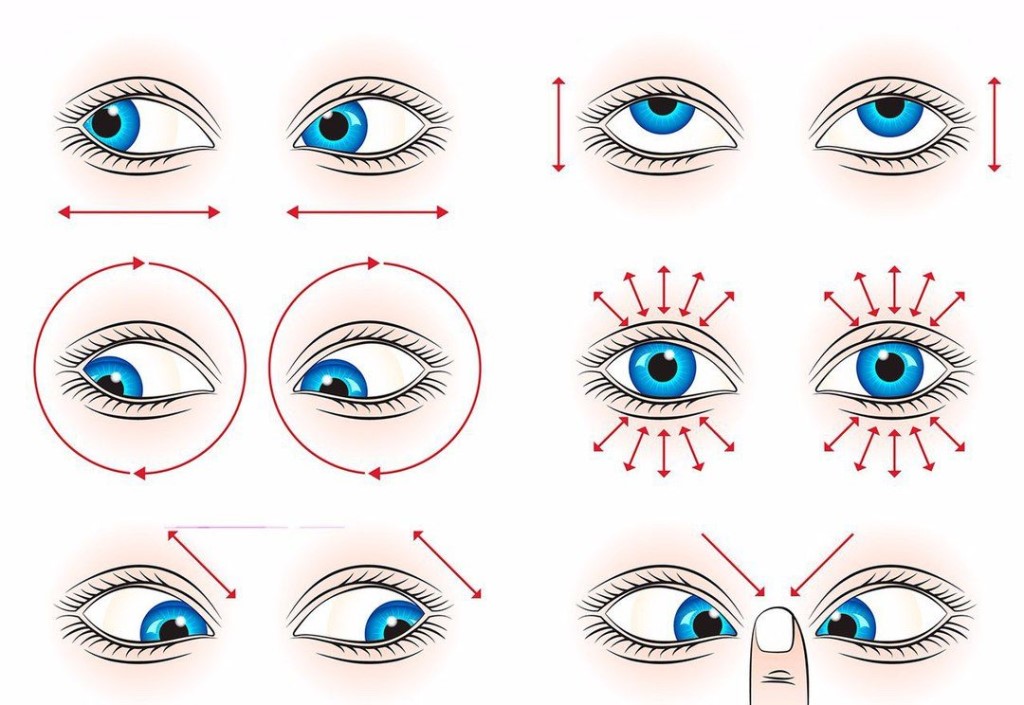 Дистанционный урок – это форма организации дистанционного занятия, проводимая в определенных временных рамках, при которой педагог руководит индивидуальной и групповой деятельностью учащихся по созданию собственного образовательного продукта, с целью освоения учащимися основ изучаемого материала, воспитания и развития творческих способностей.Виды дистанционных уроков:1. Анонсирующий урок. 2. Вводное занятие. 3. Консультация.  4. Тестирование. 5. Вебинар. 6. Веб-квест. -В нынешних условиях родители могут участвовать вместе с детьми в учебном процессе. Можно сказать, что они стали активными его участниками.-Стеснительные ученики стали более активно проявлять себя в онлайн-уроках.Список тем, которые нужно обязательно обсудить с родителями, чтобы избавить их от тревоги и сделать своими помощниками. Что нужно обсудить с родителями?1. Технические вопросыПодробно расскажите родителям, какие инструменты и сервисы вы будете использовать. Для полноценной учебы может хватить двух-трех инструментов. 2. Зоны ответственностиТеперь, когда дети учатся дома, у родителей появилось больше возможностей участвовать в их образовании. Разделите зоны контроля. 3. Возрастные особенности детейОбъясните родителям, что на дистанционном обучении важно учитывать психолого-возрастные особенности ребенка. Для детей начальной школы нужно обеспечить двигательную активность и смену деятельности. 4. Рабочее пространствоПопросите родителей организовать для ребенка рабочее место. Хорошо, если это будет отдельный стол, чтобы ребенок мог записывать нужную информацию во время трансляции. Рабочий стол должен находиться в хорошо освещенном месте.Рядом с ребенком не должно быть еды, чтобы не отвлекался во время видеоурока. Напомните родителям, что ставить воду рядом с техникой опасно — есть риск ее опрокинуть. Если у ребенка нет отдельной комнаты, попросите родителей не шуметь во время онлайн-урока, выключить телевизор и создать рабочую обстановку. 5. Правила работы за компьютером Расскажите родителям правила работы за компьютером и попросите контролировать их соблюдение. Дистанционное обучение неизбежно увеличивает время, проведенное с компьютером или планшетом. 6. Режим дня для детейДома есть много отвлекающих факторов, поэтому дети должны научиться организовать себя. Это сложно для детей любого возраста. Посоветуйте родителям составить режим дня для детей и придерживаться его на протяжении нескольких недель. Нужно укладывать и будить ребенка в одно время, обязательно давать ему время на отдых и уединение. Важно помнить, что дисциплина вырабатывается поэтапно. Родителям стоит увеличить уровень контроля на начальном этапе и постепенно уменьшать его.7. Формат работыОбъясните родителям, что дистанционное обучение — такое же обучение, только в другом формате. Не нужно думать, что ребенок ничего не делает, раз сидит за компьютером. Сценарий дистанционного урока может быть представлен в форме технологической карты, в которой прописаны основные задания, требования к ответам и критерии оценки ответов, время выполнения заданий и т.д.Технологическая карта урока – это способ графического проектирования урока, таблица, позволяющая структурировать урок по выбранным учителем параметрам. Такими параметрами могут быть этапы урока, его цели, содержание учебного материала, методы и приемы организации учебной деятельности обучающихся, деятельность учителя и деятельность обучающихся. Характер урока должен носить частично-поисковые, эвристические методы с проблемным изложением материала, а также исследовательские методы, позволяющими учащимся самостоятельно решать новые для них познавательные задачи находить новые решения уже известных задач и т.д. Порожденные проблемной ситуацией противоречия с необходимостью порождают процесс мышления.Рабочее место школьника должно располагаться у окна для достаточного количества естественного света, но при этом ребенку необходима настольная лампа - дополнительный источник света. Если на столе у ребенка есть монитор, то он должен располагаться перед ним таким образом, чтобы школьнику не приходилось поворачиваться к нему, а книги желательно ставить на подставку на расстояние вытянутой руки от глаз: это позволяет держать голову прямо, что способствует снижению нагрузки на шейный отдел и предотвращает появление близорукости. Первую половину дня мы ежедневно уделяем учебному процессу, а вторую половину дня можно посвятить общению, творчеству и отдыху от «удаленных» занятий.В первую очередь необходимо сохранить привычный распорядок дня, как было бы, если бы ребёнок ходил в школу. Время занятий и расписание уроков должно быть приближено к привычному школьному графику. Это ранний подъём, утренняя гимнастика, завтрак, подготовка всего необходимого для занятий, начало дистанционного обучения. Согласно рекомендациям Минпросвещения продолжительность урока не должна превышать 30 мин. Также должны соблюдаться требования СанПин о безопасной продолжительности работы за компьютером: для 1-4 классов – это 15 минут. На каждом дистанционном уроке необходимо проводить заключительный этап-это рефлексияИтоговая рефлексия по уроку Фамилия, имя: _______________ Класс: ______________________ 1. Опишите кратко свои чувства и ощущения при выполнении упражнений. 2. Как вы осуществляли поиск в Интернет и что интересного нашли? 3. Какие трудности вы испытывали в ходе выполнения заданий? Как вы их преодолели? 4. Что нового вы узнали сегодня на уроке? 5. Оцените свою работу на занятии: -по принципу «много-мало» поработал: - по принципу «интересно-неинтересно»: -Что бы вы хотели пожелать по поводу проведения следующих дистанционных уроков: 1) себе – 2) своему дистанционному учителю -Советы. Как эффективно провести дистанционные уроки Теперь немного о содержании дистанционных уроков – тех материалах, с помощью которых Вы будете организовывать изучение нового материала. Я рекомендую критически подойти к качеству материалов, которые Вы предлагаете своим ученикам и используйте в своей работе, их освоение (чтение, осмысление, выполнение заданий первичной проверки понимания и закрепления) не должно занимать более 45 минут – 1 часа:1. Избегайте длинных текстов. Оставьте в тексте самое важное, сделав пометки о наличии дополнительного материала в случае, если тема ребенка заинтересовала.2. Структурируйте текст, текст должен быть разбит на части. Желательно краткое подведение итогов вышеизложенного в конце текста.3. Используйте тексты с инфографикой – схемы и прочая визуализация позволяют более качественно понять материал и запомнить его.4. Задания и учебные блоки должны быть сбалансированными по объему и сложности.Наряду с этим помните:- при дистанционном обучении ученикам надо чётко обозначить время, когда нужно самостоятельно выполнить те задания, которые Вы им дадите. Часть заданий они могут выполнять в отведенное для занятия время (особенно легко это сделать при использовании образовательных онлайн платформ). Это позволит Вам сразу видеть прогресс ребенка и корректировать работу по необходимости;- при дистанционном обучении, как никогда, ученикам важно понимать, как и за что Вы будете их оценивать. Обязательно сообщайте про это при выдаче домашнего  задания!
Для оценивания Вы можете использовать возможности онлайн платформ, можно выставлять оценки по итогам опроса в режиме видеоконференций или выставлять оценки на основании заранее оговоренных критериях оценивания.- задания с открытым ответом и присланные на проверку Вам материалы должны быть оценены не позднее, чем за 3 часа до начала нового занятия, иначе ученики потеряют мотивацию и ощущение серьезности дистанционного урока;- что для обеспечения полноценного отдыха детей недопустимо давать домашние задания на понедельник в пятницу вечером; задания, выданные в этот период обречены быть не выполненными.В условиях перехода в режим дистанционного обучения направление воспитательно-профилактической работы становиться особенно актуальным, поскольку вовлечение несовершеннолетних в противоправную деятельность экстремистского толка активно происходит через социальные сети и ресурсы: ВКонтакте, Youtube, Facebook, Instagram, Twitter и др. Более того, используются все возможности этих социальных сетей (массовые рассылки, «репосты», размещение видео и музыкальных материалов, фотографий, документов, на существующих страницах к публикациям, в комментариях добавляются ссылки на материалы по соответствующей теме с других ресурсов). Поэтому работа педагогов в сложившихся условиях должна быть усилена именно в направлении раннего выявления и профилактики распространения идеологии экстремизма, терроризма и криминальных субкультур с использованием социальных сетей и сети Интернет. В рамках курсов внеурочной деятельности можно организовать: проектные и исследовательские работы учеников;деятельность школьных научных обществ;просмотр с последующим обсуждением записей кинокартин, спектаклей, концертов;посещение виртуальных экспозиций музеев, выставок, мастер-классов и т.дИспользование сетевых образовательных ресурсов в повседневной практике учителя дает возможность разнообразить используемые учебные материалы, организовать учебную деятельность учащихся с ограниченными возможностями здоровья с учетом их индивидуальных особенностей, что в значительной степени приводит к повышению эффективности образовательного процесса в целом. Принципы гибкости, модульности и интерактивности, положенные в основу построения дистанционного урока, дают возможность организации учебного процесса на основе индивидуальной образовательной траектории, реализовывать дифференцированный подход к учащимся с разным уровнем готовности к обучению, тем самым, создавая адаптивную систему обучения.Таким образом, можно сделать вывод о том, что востребованность дистанционного обучения, в том числе и в начальной школе, в ближайшее время будет возрастать. С каждым годом интерактивных методов коммуникации появляется все больше и, следовательно, будет наблюдаться и прогресс данного способа, что позволить минимизировать его недостатки и развить положительные стороны.Список литературы1  Правила организации обучения по дистанционной форме в организациях образования  Республики Казахстан. Утвержденны приказом и. о. Министра образования и науки Республики Казахстан от 19 июля 2006 года № 4042 Лобачев С.Л, Солдаткин В.И. Дистанционные образовательные технологии: информационный аспект. - М.: МЭСИ, 1998.3 Дистанционные образовательные технологии - 2011 //Междунар. науч.-практ. конф. на базе карагандинского экономического университета Казпотребсоюза. - Караганда, 2011.4  1.Бершадский А.М., Кревский И.Г. Понятие, формы и методы дистанционного образования  